                                                        FORMULARZ OFERTY                                                                (OFERTA)Odpowiadając na zapytanie ofertowe z dnia …………………………………………………, na              Termomodernizacja budynku głównego Szkoły Podstawowej im. Ludwiki Jakubowicz w Ostrowitemza łączną kwotę: Cenę netto : 			         ..................................................................................... złPodatek VAT :			         ..................................................................................... złCenę brutto :			         ..................................................................................... złSłownie ryczałtowa brutto :	  ..................................................................................... Ponadto stwierdzamy,  że  w  cenie  oferty  zostały  uwzględnione  wszystkie  koszty  wykonania  zamówienia    i  realizacji przyszłego świadczenia umownego, które zostały wykazane w kosztorysie cenowym :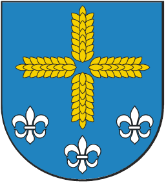 1. Oświadczamy że:Oferujemy wykonanie  przedmiotu zamówienia w okresie: od dnia podpisania umowy do  30 listopada 2021r.Oświadczamy, że zdobyliśmy wszelkie informacje, które były potrzebne do przygotowania oferty.Oświadczamy, że zapoznaliśmy się z treścią zapytania ofertowego i nie wnosimy do niej zastrzeżeń oraz przyjmujemy warunki w nim zawarte.Oświadczamy, że zapoznaliśmy się ze wzorem umowy w niniejszym postępowaniu, akceptujemy  go i nie wnosimy do niego zastrzeżeń oraz przyjmujemy warunki w niej zawarte.Oświadczamy, że przyjmujemy, sposób płatności tj. warunki płatności: 14 dni od prawidłowo wystawionej faktury Oświadczamy, że  w cenie naszej oferty uwzględnione zostały wszystkie koszty wykonania przedmiotowego zamówienia.Posiadamy niezbędne uprawnienia oraz potencjał techniczny, osobowy i finansowy do realizacji przedmiotu zamówienia…………………………………………………
(podpis Wykonawcy)……………………………………………………
(pieczęcie imienne i podpis/y osób
upoważnionych do składania oświadczeń woli
w imieniu Wykonawcy)                                                                                                                                     Załącznik nr 1Nazwa:Nazwa:Nazwa:Nazwa:NIP:NIP:NIP:NIP:Miejscowość:Kod pocztowy:Kod pocztowy:Kraj:Adres pocztowy: (ulica, numer domu, lokalu)Adres pocztowy: (ulica, numer domu, lokalu)Adres pocztowy: (ulica, numer domu, lokalu)Adres pocztowy: (ulica, numer domu, lokalu)Email:Email:Telefon:Telefon:Adres internetowy:Adres internetowy:Faks:Faks: